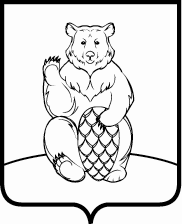 СОВЕТ ДЕПУТАТОВПОСЕЛЕНИЯ МИХАЙЛОВО-ЯРЦЕВСКОЕ В ГОРОДЕ МОСКВЕР Е Ш Е Н И Е20 апреля 2023 года                                                                                             №4/6О внесении изменений в решение Совета депутатов поселения Михайлово-Ярцевское от 15.09.2022 №2/11 «Об утверждении перечня мероприятий по осуществлению дополнительных мер социальной поддержки и социальной помощи, работе с детьми и молодежью, развитию физической культуры и массового спорта, организации проведения официальных физкультурно-оздоровительных и спортивных мероприятий на территории поселения Михайлово-Ярцевское в городе Москве в 2023 году»В соответствии с Федеральным законом от 06.10.2003 №131-ФЗ «Об общих принципах организации местного самоуправления в Российской Федерации», Законом города Москвы от 06.11.2002 №56 «Об организации местного самоуправления в городе Москве», Уставом поселения Михайлово-Ярцевское в городе Москве, СОВЕТ ДЕПУТАТОВ ПОСЕЛЕНИЯ МИХАЙЛОВО-ЯРЦЕВСКОЕРЕШИЛ:1. Внести в решение Совета депутатов поселения Михайлово-Ярцевское в городе Москве от 15.09.2022 №2/11 «Об утверждении перечня мероприятий по осуществлению дополнительных мер социальной поддержки и социальной помощи, работе с детьми и молодежью, развитию физической культуры и массового спорта, организации проведения официальных физкультурно-оздоровительных и спортивных мероприятий на территории поселения Михайлово-Ярцевское в городе Москве в 2023 году» следующие изменения:1.1 Приложение 1 к решению изложить в редакции согласно приложению к настоящему решению.2. Настоящее решение вступает в силу со дня его принятия.3. Опубликовать настоящее решение в бюллетене «Московский муниципальный вестник» и разместить на официальном сайте администрации поселения Михайлово-Ярцевское в информационно- телекоммуникационной сети «Интернет».4. Контроль за выполнением настоящего решения возложить на главу поселения Михайлово-Ярцевское в городе Москве Г.К. Загорского.Глава поселения            			                                  Г.К. Загорский                                                                                                                                                                                        Приложение 1                                                                                                                                                                                        к решению Совета депутатов                                                                                                                                                                                         поселения Михайлово-Ярцевское                                                                                                                                                                                         в городе Москве от 15.09.2022 №2/11Перечень мероприятий по осуществлению дополнительных мер социальной поддержки и социальной помощи на территории поселения Михайлово-Ярцевское в городе Москве в 2023 году№п/пНаименование мероприятияАдресРаздел 1. Осуществление дополнительных мер социальной поддержки и социальной помощи нуждающимся категориям гражданРаздел 1. Осуществление дополнительных мер социальной поддержки и социальной помощи нуждающимся категориям гражданРаздел 1. Осуществление дополнительных мер социальной поддержки и социальной помощи нуждающимся категориям граждан1.1 Адресная социальная помощь1.1 Адресная социальная помощь1.1 Адресная социальная помощь1.1.1Оказание адресной социальной помощи малообеспеченным гражданам и гражданам, попавшим в экстремальные и трудные жизненные ситуациипоселение Михайлово-Ярцевское1.2 Социальная поддержка1.2 Социальная поддержка1.2 Социальная поддержка1.2.1Единовременная материальная помощь участникам и инвалидам Великой Отечественной войны, бывшим несовершеннолетним узникам фашизма, жителям блокадного Ленинграда, труженикам тылапоселение Михайлово-Ярцевское1.2.2Единовременная материальная помощь гражданам, пострадавшим от политических репрессийпоселение Михайлово-Ярцевское1.2.3Выплата военнослужащему, призванного Военным комиссариатом города Москвы на военную службу по мобилизации, в связи с празднованием:- Дня защитника Отечества (23 февраля);- Дня Победы (9 мая);- Дня России (12 июня); - Дня народного единства (4 ноября)поселение Михайлово-Ярцевское1.2.4Единовременная выплата военнослужащему, призванного Военным комиссариатом города Москвы на военную службу по мобилизации, принимавшего участие в специальной военной операции в случае получения тяжелого ранения (контузии, травмы, увечья) при исполнении обязанности военной службыпоселение Михайлово-Ярцевское1.2.5Единовременная выплата членам семьи военнослужащего, призванного Военным комиссариатом города Москвы на военную службу по мобилизации, в случае гибели военнослужащего при исполнении обязанностей военной службыпоселение Михайлово-Ярцевское1.2.6Проведение социальной акции «Соберем ребенка в школу» для детей из льготных категорий семейпоселение Михайлово-Ярцевское1.2.7Организация транспортного обеспечения жителей льготных категорий деревни Конаково поселение Михайлово-Ярцевское, город Москва1.3 Награждение1.3 Награждение1.3 Награждение1.3.1Награждение юбиляров из числа участников и инвалидов Великой Отечественной войны, бывших несовершеннолетних узников фашизма, жителей блокадного Ленинграда, тружеников тыла (85,90,95,100 лет)поселение Михайлово-Ярцевское